Качество и безопасность плодоовощной продукции.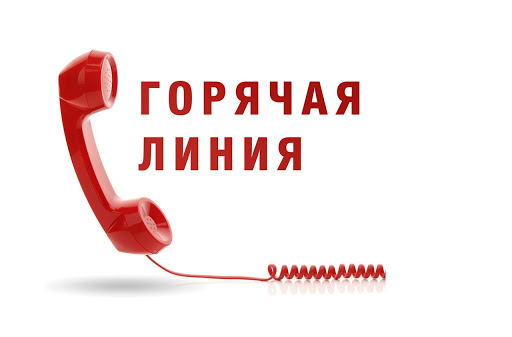 К сожалению, часто овощи и фрукты помимо полезных веществ, витаминов и минералов, могут содержать и опасные, вредные вещества. Поэтому подходить к выбору таких продуктов нужно очень ответственно.Не стоит приобретать ягоды, фрукты и овощи в торговых точках, расположенных на улицах, а тем более автомобильных дорог.Следует помнить, что реализация продукции частными лицами в местах неустановленной торговли несет реальную угрозу здоровью, жизни покупателей.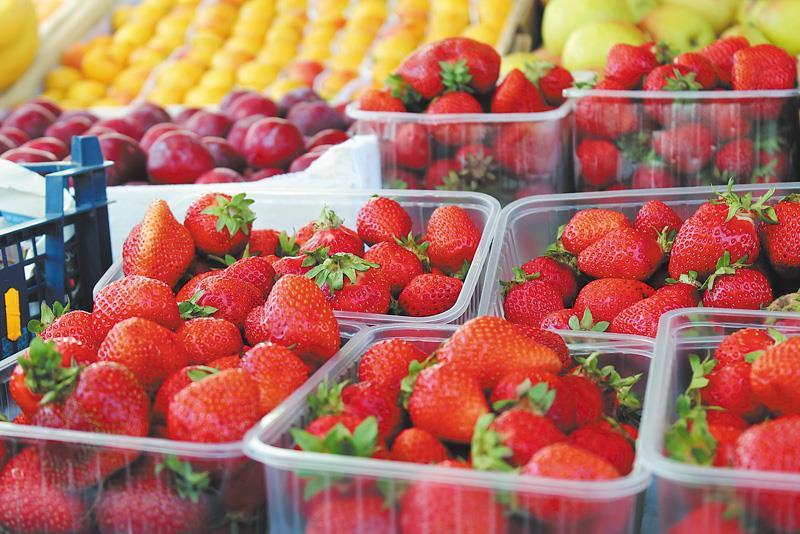 Напоминаем, что всю, интересующую Вас информацию по вопросам качества и безопасности плодовоощной продукции, а также по вопросам вбора продуктов питания Вы можете задать по телефонам «горячей линии»Филиал ФБУЗ «Центр гигиены и эпидемиологии в Алтайском крае в городе Алейске, Алейском, Калманском, Топчихинском, Усть-Калманском, Усть-Пристанском и Чарышском районах»Группа по защите прав потребителей, гигиенического обучения и воспитания населения658130,  Алтайский край, г. Алейск, пр-д. Олимпийский, 7Тел/факс (38553) 22-0-86, 23-3-05, E-mail: aleysk@altcge.ru01.05.2020